Introduction Voir Cous Introduction sur Moodle.Méthode générale pour résoudre un problème de statique :Identification du corps sollicité par les efforts à étudier ;Isolation du corps : remplacer les autres corps par les actions correspondantes ;Analyse de l’ensemble des forces (3 ou plus, concourantes, planes ou quelconques) ;Application des conditions d’équilibre, géométriques ou analytiques.Equilibre des systèmes de forces concourantesEquilibre des systèmes de forces quelconquesCalcul du moment d’une force  par rapport à un  point O.Par définition le moment de  par rapport au point O est donné par :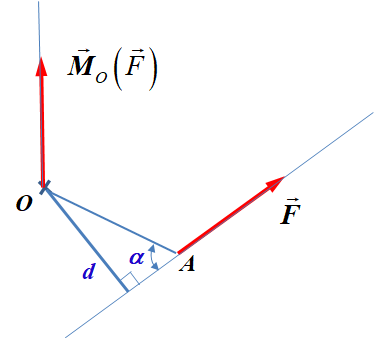 Equations d’équilibreApplications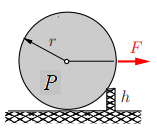 Un cylindre lisse de rayon r touche un obstacle de hauteur h comme montré sur la figure 2. Déterminer l’intensité de la force pour faire rouler le cylindre sur l’obstacle.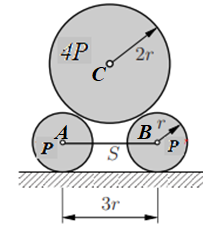 Un large cylindre (Poids 4P, Rayon 2r ) repose sur deux cylindres chacun ayant un poids P et un rayon r. les deux petits cylindres sont attachés par une barre de longueur 3r. Les contacts sont réalisés sans frottement.Calculer toutes les efforts de contact ainsi que la force dans la barre. 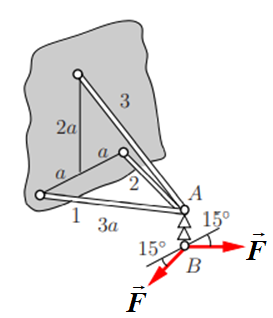 Une ligne électrique haute tension est reliée à un isolant qui est maintenu par trois barres (Figure 6). La force de tension F de la ligne électrique sur l’isolant est de 1000N. Déterminer les valeurs des forces dans les trois barres. Une poutre uniforme est appuyée sur le coin A et sur un mur lisse vertical en B (Figure 7). Déterminer dans les conditions d’équilibre l’angle . 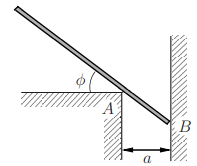 une poutre de longueur l=4a, de poids négligeable est placée sur deux plans inclinés comme montré sur la figure 8. La poutre supporte une charge de poids P. A quelle distance doit – on placer la charge pour assurer l’équilibre de la poutre ? Calculer les réactions aux appuis A et B. Retrouver les résultats obtenus par une méthode graphique et les réactions par la règle des sinus.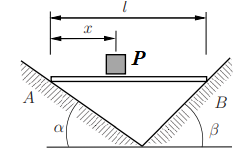 Une structure métallique ABCDE, articulée en A (appui double), est supportée par un système câbles poulies sans frottement (Figure 9). Déterminer, en fonction de F les forces dans les câbles et la réaction à l’appui A.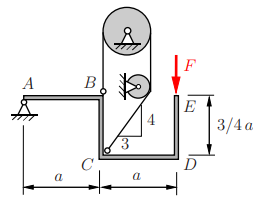 Remarque : les dimensions des poulies n’interviennent pas dans la solution.  Différents types de contacts entre pièces mécaniqueDifférents types de contacts entre pièces mécaniqueDifférents types de contacts entre pièces mécaniqueZone de contact réduite à un pointZone de contact réduite à une ligneZone de contact réduite est une surfacePonctuelLinéairePlanFigure 1Figure 1Figure 1Tableau 2 : Liaison par câble et liaison par barre rigideTableau 2 : Liaison par câble et liaison par barre rigideTableau 2 : Liaison par câble et liaison par barre rigideLiaisonExempleeffortsPar câblePar Barre rigideBarre en tractionBarre en compressionTableau 3 : Différents types d’appuis Tableau 3 : Différents types d’appuis Tableau 3 : Différents types d’appuis Tableau 3 : Différents types d’appuis Tableau 3 : Différents types d’appuis Tableau 3 : Différents types d’appuis Tableau 3 : Différents types d’appuis AppuisSymboleSymboleSymboleSymboleEffortsEffortsAppuis simpleAppuis doubleAppui encastrementArticulation cylindriqueArticulation sphériqueForces concourantes dans le planForces concourantes dans l’espaceExpression d’une force dans l’espace et projection sur les axesExpression d’une force dans l’espace et projection sur les axesExpression d’une force dans l’espace et projection sur les axesSystème de forces quelconques dans le planSystème de forces quelconques dans l’espace